Czy okulary do czytania to wstyd?Czy noszenie okularów do czytania to dla Ciebie wstydliwa sprawa? Sprawdź w naszym artykule, dlaczego absolutnie nie powinnaś lub nie powinieneś się tym przejmować!Czy noszenie okularów jest passe?W społeczeństwach już młode osoby są zmuszone do noszenia okularów korekcyjnych. Wynikiem tego jest bardzo częste korzystanie z komputera w niekoniecznie dobrej odległości, czytanie książek w półmroku lub po prostu uwarunkowania genetyczne. Okulary do czytania to także niezbędny element wielu osób w średnim wieku. Czy zatem skoro tak dużo osób musi je nosić to mogą wywoływać kompleksy czy to sprawa już całkowicie naturalna? Okulary do czytania - modny dodatek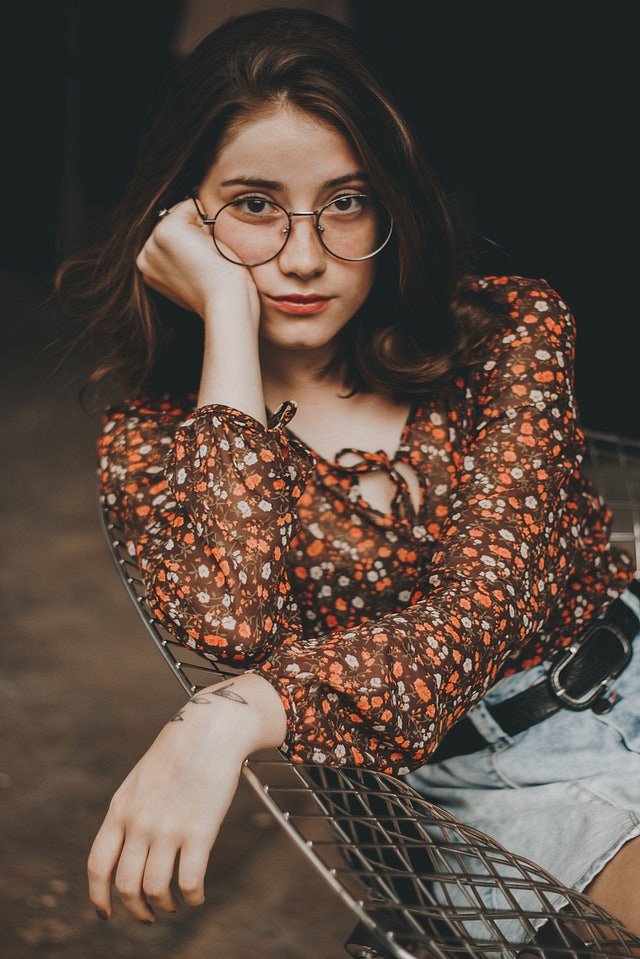 Jeżeli masz jakiekolwiek kompleksy związane z noszeniem okularów do czytania czy okularów korekcyjnych zdecydowanie powinieneś lub powinnaś obejrzeć 2,3 bądź 4 przykładowe blogi modowe. Na każdym z nich znajdziesz co najmniej kilka zdjęć zarówno modeli jak i modelek, którzy na codzień również korzystają z okularów korekcyjnych, niekoniecznie decydując się na soczewki. Ma to związek z tym, iż okulary ewoluowały do roli modnego dodatku do stylizacji, który może wyrażać Twój niepowtarzalny i oryginalny styl! Czy zatem okulary są passe? Zdecydowanie nie, co potwierdzają najmodniejsze magazyny modowe i topowi influenserzy z całego świata! Nie wstydź się więc swojej wady wzroku i wybierz modne okulary dla siebie, które dopełnią Twój outfit każdego dnia. 